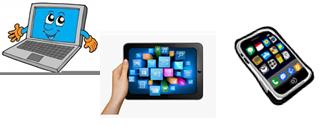 Name: …                                                                      Surname: …Home Schooling 64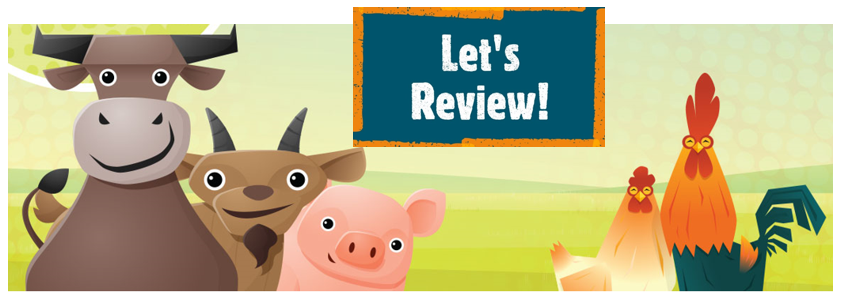 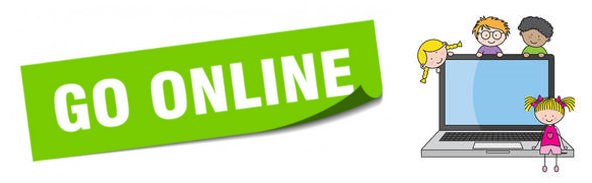 CTRL + CLICK AND WORK ON THE ACTIVITES!https://forms.gle/4F8RM4wh5ixXhiKs8   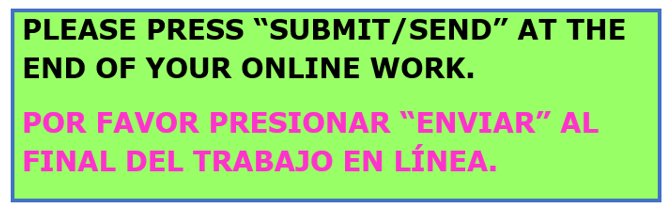 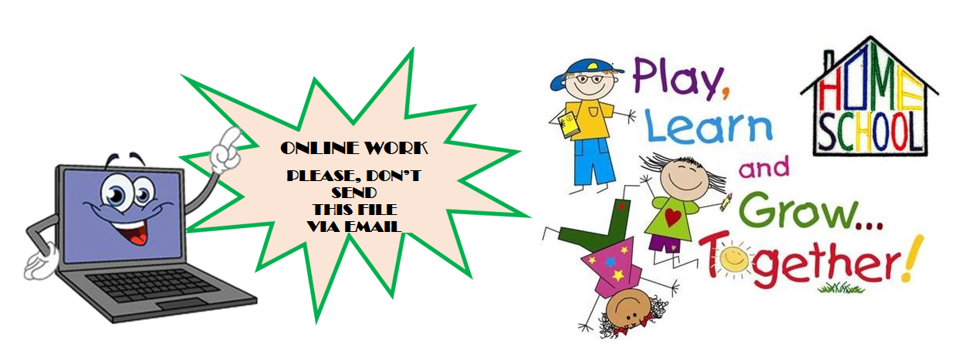 